СОБРАНИЕ ПРЕДСТАВИТЕЛЕЙ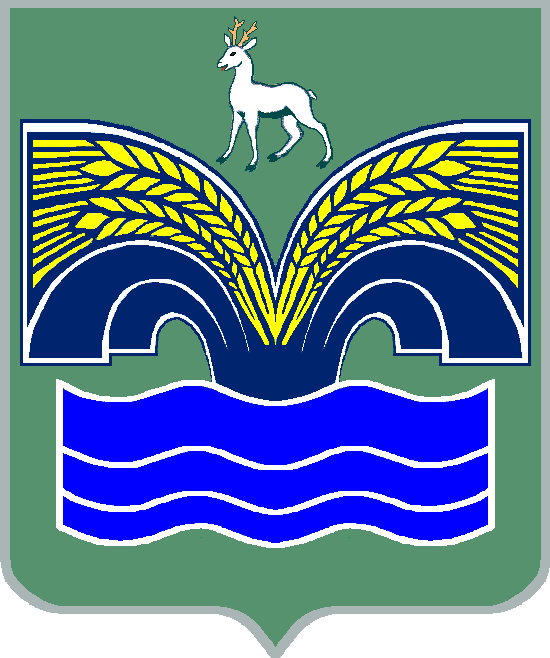 СЕЛЬСКОГО ПОСЕЛЕНИЯ ХИЛКОВОМУНИЦИПАЛЬНОГО РАЙОНА КРАСНОЯРСКИЙСАМАРСКОЙ ОБЛАСТИТРЕТЬЕГО СОЗЫВАРЕШЕНИЕ от 28 июня 2019 года № 22О внесении изменения в решение Собрания представителей сельского поселения Хилково муниципального района Красноярский Самарской области от 30.10.2008 года № 38 «Об установлении земельного налога на территории сельского поселения Хилково муниципального района Красноярский Самарской области»В соответствии с пунктом 23 статьи 1 Федерального закона от 15.04.2019 № 63-ФЗ «О внесении изменений в часть вторую Налогового кодекса Российской Федерации и статью 9 Федерального закона «О внесении изменений в части первую и вторую Налогового кодекса Российской Федерации и отдельные законодательные акты Российской Федерации о налогах и сборах», Собрание представителей сельского поселения Хилково муниципального района Красноярский Самарской области РЕШИЛО:1. Внести в решение Собрания представителей сельского поселения Хилково муниципального района Красноярский Самарской области от 30.10.2008 года № 38 «Об установлении земельного налога на территории сельского поселения Хилково муниципального района Красноярский Самарской области» (с изменениями, внесенными решением Собрания представителей сельского поселения Хилково муниципального района Красноярский Самарской области от ( 10.11.2010 № 5, от 23.05.2012 № 15, от 29.11.2013 № 35, от 03.02.2016 № 7, от 07.06.2018 № 22, от 15.11.2018 № 36) изменение, изложив абзац четвертый подпункта 1 пункта 2 в следующей редакции:«- не используемых в предпринимательской деятельности, приобретенных (предоставленных) для ведения личного подсобного хозяйства, садоводства или огородничества, а также земельных участков общего назначения, предусмотренных Федеральным законом от 29 июля 2017 года № 217-ФЗ «О ведении гражданами садоводства и огородничества для собственных нужд и о внесении изменений в отдельные законодательные акты Российской Федерации»;».2. Опубликовать настоящее решение в газете «Красноярский вестник» и разместить на официальном сайте Администрации муниципального района Красноярский Самарской области в разделе Поселения /Сельское поселение Хилково/.3. Настоящее решение вступает в силу с 1 января 2020 годаПредседатель Собрания представителей сельского поселения Хилково муниципального района Красноярский Самарской области _______________ Х. АхметовГлава сельского поселения Хилковомуниципального районаКрасноярский Самарской области_____________ О.Ю. Долгов